FORMULARIO DE POSTULACIÓNMINOR EN CIENCIA DE DATOS / MINOR EN CIENCIA DE DATOS AVANZADOFecha: Horarios del curso Fundamentos de Programación para Ciencia de Datos: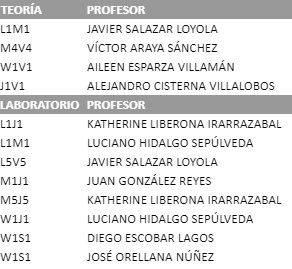 Minor al que postula:Datos personales:Datos personales:Datos personales:Datos personales:NombresApellidosRUTTeléfonoCorreoDatos académicos:Datos académicos:Datos académicos:Datos académicos:Datos académicos:Datos académicos:Datos académicos:Datos académicos:CarreraCarreraCarreraCódigo del Plan de Estudios*Código del Plan de Estudios*Código del Plan de Estudios*Facultad o EscuelaFacultad o EscuelaDuración de la CarreraDuración de la CarreraNivel de Avance Curricular *Nivel de Avance Curricular *Nivel de Avance Curricular *Promedio Ponderado Acumulado (PPA) *Promedio Ponderado Acumulado (PPA) *Promedio Ponderado Acumulado (PPA) *Promedio Ponderado Acumulado (PPA) *Horario TeoríaHorario LaboratorioProfesor(a) Teoría:Profesor(a) Teoría:Profesor(a) Teoría:Profesor(a) Teoría:Profesor(a) Teoría:Profesor(a) Laboratorio:Profesor(a) Laboratorio:Profesor(a) Laboratorio:Motivaciones:Motivaciones:¿Por qué quiere hacer este Minor?¿Qué espera aprender en este Minor?Comentarios adicionales.Postulante:Postulante:Jefe de Carrera:Jefe de Carrera:FirmaFirmaNombreNombreRUT